Общественная Организация «Национальный Центр Медиации», настоящим приглашает юридических лиц и индивидуальных предпринимателей подавать свои предложения для заключения договора на транспортные услуги в соответствии с прилагаемой спецификацией.Общая информация о компании-ЗаказчикеИнформация о тендереТендер проводится для перевозки пассажиров в Баткенской области. Данная процедура является публичными торгами.Все затраты на подготовку для участия в тендере не возмещаются.Предложение должно действовать до окончания приёма заявок. Допускается изменять своё предложение в процессе процедуры.Оплата за оказанные услуги по тендеру производится в течении 14 рабочих дней после подписания акта сдачи приемки услуг. (Предоплата авансом не предусмотрена).По результат качественного предоставления услуг, ОО “НЦМ” будет рассматривать дальнейшее сотрудничество.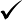 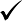 Вопросы к организации-участнику, состав коммерческого предложенияИнформация о компании, опыт, контакты, местонахождение фактическое.Ответственное лицо за проект (поставку): ФИО, контакты.Обязательное указание контактных данных представителя, того места, где будет  проходить мероприятие.Даты осуществления пассажирских перевозок 03-11 октября 2021г.ГРАФИК ПРЕДОСТАВЛЕНИЯ ТРАНСПОРТНЫХ УСЛУГОО «НЦМ» функционирует с 2012 г. и является членской организацией, которая также обладает правом образовательной деятельности.Мы - профессиональное объединение медиаторов, способствующие достижению взаимопонимания в обществе и развитию медиации в Кыргызской Республике.В рамках проекта «Ынтымактуу Жашоо» реализуемое в консорциуме с местным представительством International Alert и Институтом Политики и Развития (DPI), ОО НЦМ проводит тренинги, направленные на обучение и повышение квалификации медиаторов.ОО «НЦМ» функционирует с 2012 г. и является членской организацией, которая также обладает правом образовательной деятельности.Мы - профессиональное объединение медиаторов, способствующие достижению взаимопонимания в обществе и развитию медиации в Кыргызской Республике.В рамках проекта «Ынтымактуу Жашоо» реализуемое в консорциуме с местным представительством International Alert и Институтом Политики и Развития (DPI), ОО НЦМ проводит тренинги, направленные на обучение и повышение квалификации медиаторов.Место нахождения:г. Бишкек, ул. Боконбаева 204, 402 каб.Место поставки товара/оказание услуги:Баткенская область.Контактное лицо по всем возникшим вопросам:ФИОБермет АзисбековаДолжностьАссистент проектного координаторателефон0 (556) 609 9020 (701) 701 880Сроки подачипредложенияДо 01.10.2021 г. 18:00 часов.Требования кРегистрационные документы заявителя в гос. Органах.предложению участникапредложение должно быть подписано уполномоченным на это лицом;направить предложения на эл.почтуmediatsiya.trening@gmail.comуказать сроки действия предложения.Критерии отбораЦена.Квалификация участника. Сроки поставки.Качество производства работ.№Количество  пассажировОткуда Куда Дата 12Аэропорт ОШг. Баткен 03.10. 2021 (днем)23 С.Бирликг. Баткен03.10. 2021 (вечером)33С.Сумбулаг. Баткен03.10. 2021 (вечером)43С.Суубашыг. Баткен03.10. 2021 (вечером)52Г. БаткенГ. Ош10.10.2021 (вечером)63г. БаткенС.Бирлик10.10.2021 (вечером)73г. БаткенС.Сумбула10.10.2021 (вечером)83г. БаткенС.Суубашы10.10.2021 (вечером)